УКРАЇНАЧЕРНІВЕЦЬКА ОБЛАСНА РАДАКОМУНАЛЬНИЙ ЗАКЛАД«ІНСТИТУТ ПІСЛЯДИПЛОМНОЇ ПЕДАГОГІЧНОЇ ОСВІТИЧЕРНІВЕЦЬКОЇ ОБЛАСТІ»вул. І. Франка, 20, м. Чернівці, 58000, тел/факс (0372) 52-73-36, Е-mail: cv_ipo@ukr.net  Код: ЄДРПОУ 02125697_29.05.2023__ № 01-11/311__					Керівникам органів управлінь у сфері освіти територіальних громадДиректорам центрів професійного розвитку педагогічних працівниківПро проведення  обласного науково-практичного вебінару для вчителів англійської мовиВідповідно до програми реалізації всеукраїнського інноваційного освітнього проєкту за темою “Розроблення і впровадження навчально-методичного забезпечення для закладів загальної середньої освіти в умовах реалізації Державного стандарту базової середньої освіти”, плану роботи Інституту післядипломної педагогічної освіти Чернівецької області на 2023 рік 13 червня 2023 року о 15.00 відбудеться науково-методичний вебінар міжнародного навчально-методичного центру National Geographic Learning щодо питань взаємовідносин між вчителем, учнем та батьками для створення сприятливого середовища при вивченні англійської мови.Тема: "Ефективність реформування Нової української школи".Спікер - Ірина Малярова, методист центру «Лінгвіст». Семінар відбудеться в онлайн форматі.Форма для реєстрації: https://us06web.zoom.us/meeting/register/tZUtd-2qrz4rH9Pyzl7oKGstP-f99rrwFUKZ#/registrationУчасники семінару отримають сертифікат.В.о. директора Інституту                                               Наталія КУРИШКуриш С.М.0509568211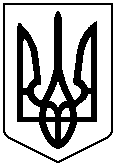 